Oak Park Temple Retreat 2019
Friday – Sunday, March 1-3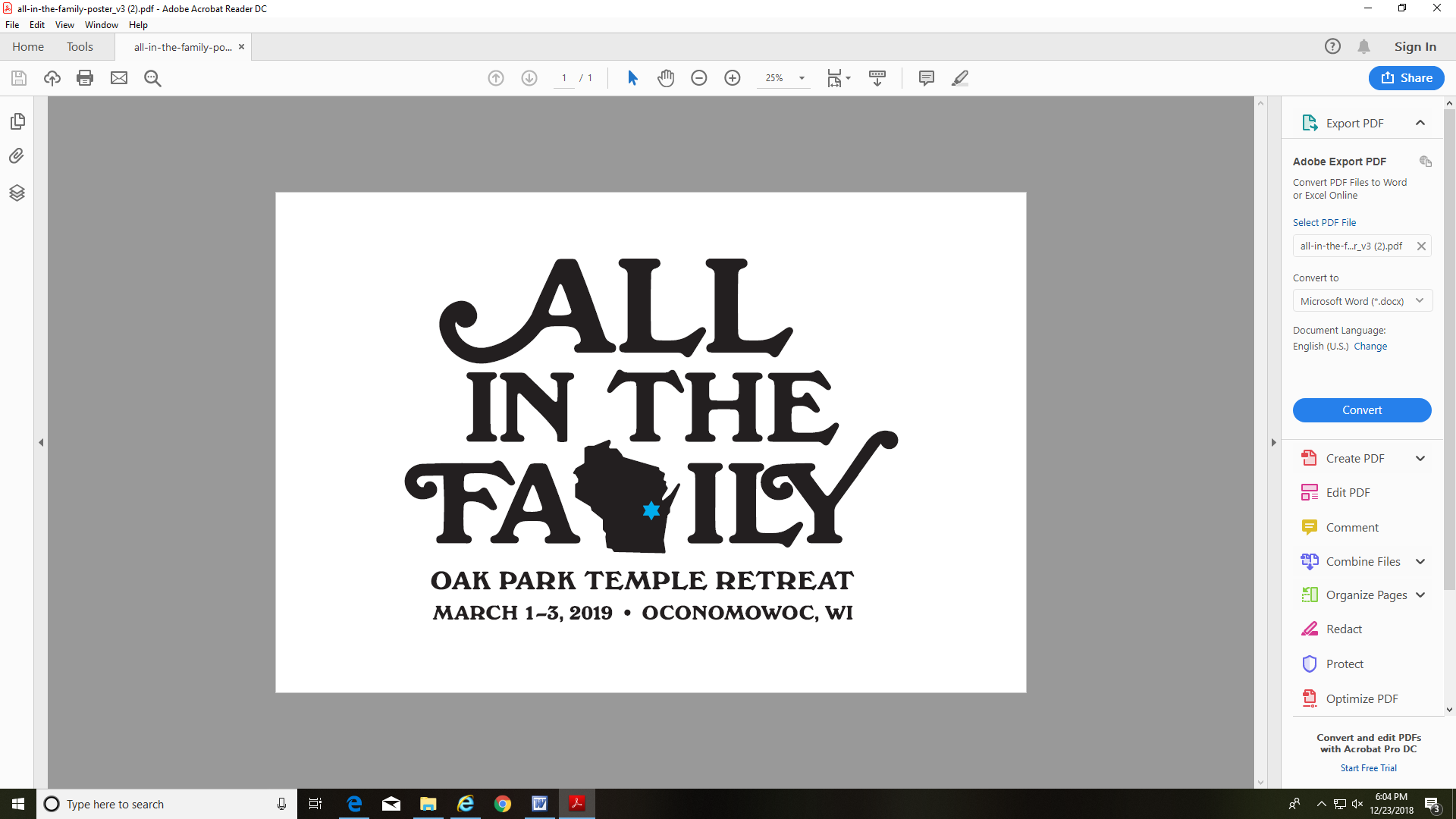 -----------------------------------------------------------------------------------------------------------------------------------Registration FormLast Name			First Name		Age/Grade	Special Diet	Fee*1.												2.												3.												4.												5.												phone:						email: 									TOTAL:			  This is our first time attending the Oak Park Temple retreat*FeesAdults in Bayit, Soref or the Lodge: $210	Adults in Nerenberg: $180				4th Graders:  already paid with religious school registrationChildren (2 and up):  $82.50Children under age 2:  $27.50Single surcharge: $75Third child, with both parents attending: FREE!LodgingAdult rooms are double occupancy.  Roommate request: 					Children grades 3 and above stay in cabins with supervisory staff unless other arrangements are made in advance.Younger children stay in parents’ rooms.      Transportation	I need a ride 		I can provide a ride for 	 people.A $50 nonrefundable deposit is required with your registration.Full payment is due by February 20, 2019.Oak Park Temple, 1235 North Harlem Avenue, Oak Park, IL   60302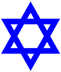 